Útvonal:	Margitsziget és környéke Túratáv:		19 km	        	   Emelkedő:		200 mMinösítő pontok:	28,5+4=33 pontMTSZ térkép:		258295002Költség:		Egyénileg rendezendő!!!Találkozó:		Budapest, Batthyányi tér, 9 óra, villamos megálló Jelentkezés:		nál		2023.03.23. 14:00 óráigtel.: +36 20 341 6171e-mail: szabo.zsolt.batta@gmail.comKöltség:		Mindenki egyénileg rendezi!Közlekedés:	egyénileg, tömegközlekedéssel	(MÁV, Bp. Déli pu., METRO Batthyányi tér)Visszaérkezés:	Kb. 16 órára	SzázhalombattáraMegjegyzések:		Élelemről mindenki maga gondoskodik !Öltözz rétegesen, az időjárásnak megfelelően !Tartalék, száraz, váltóruhát a hátizsák elbírja !    		Légy előrelátó, számíts az esőre, ha szeretnénk is hogy ne essen!A túrán mindenki saját felelősségére vehet részt!Ne feledd,	az	egészségedért	SAJÁT MAGAD	teheted		a	legtöbbet!Jó időt! 								           	    Jó szórakozást!Szeretettel várja a túratársakat: 								           	    Szabó ZsolttúravezetőMOL NyRt. Dunai Finomító Természetbarát SzakosztályT Ú R A K I  Í R Á S	                               2023. március 25.  Budapest kincsvadászat I.Terület:                                                                       Budapest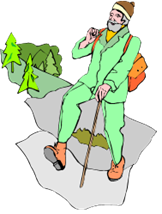 